مدرسة دومينيكان لسيّدة الدّاليفراند – عاريّا 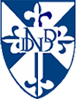 إنسخ:دَ -  دا  -  دُ  -  دو -  دِ  -  دي  -  دﻳ ..............................................دادا -  دودو -  ديدي -  دودي -  دادي ..............................................رَ -  را -  رُ -  رو -  رِ -  ري -  رﻳ .............................................رارا -  رورو -  ريري - روري - رارو..............................................   بَ -  ﺒَ -  بُ -  با -  بو -  بي -  ﺒﻳ  - ..............................................بابا  -  بوبو  -  بيبي -  بوبي -  بابي ..............................................بَرَدَ  بابا  - دُروبُ  بَيتي  -  بارودُ ............................................دوري -  ريدا -  رودي  - رامي -  ريما ..............................................قَعَدَ  رامي  على  مَقعَدِ  دُنيا  ..............................................أكتُبُ :١ -  ٢  -  ٣  -   ٤  -  ٥  -..........................................................................................................................................    ٦- ٧ -   ٨ -  ٩  -  ١٠ -..........................................................................................................................................أكتُبُ  مَكان الفَراغ  :حرف الراﺀ : "ر"....امي   -   ....ودي  -  ﺒ ....  دَ  - حَرف  الدال : "د"	....نيا  -  ﻗﻌ.....  - ....اري  - رو....يحرف الباﺀ : "ب"...ا ....  - ....ﯿﺗﻲ -  ﻤ.....راة  - ﻤَﻟﻌ....  دﻴ -  بي - ﺒﯿ  :با  .....   -  ر ......ﻊ  -  ﻤ....  ....ر  رﯿ -  دو  -  را :.....ما  -  .......ري   -  .....مي